					          ירושלים, א' אב תשפ"א11 יולי, 2021מס' תיק – 56/2021לכבודעו"ד אלעד מןשלום רב,הנדון: סיורים, ביקורים ומשלחות לחו"ל בעניין משרפות ומתקני השבהבשל מורכבותו של המידע המבוקש על ידך, הנני מאריכה ב-30 ימים נוספים את המועד להודעה של החלטתי בבקשתך בהתאם להוראות סעיף 7 (ב) לחוק חופש המידע, התשנ"ח- 1998.בכבוד רב ,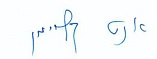 אנט קליימןממונה על פניות הציבור וחוק חופש המידע